   Brazosport High School 2020-2021Daily Bell Schedule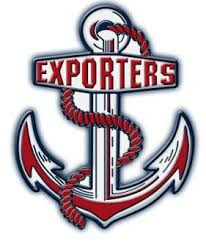 Brazosport High School2020-2021First 2 days of School  Brazosport High School 2020-2021Daily Bell ScheduleAugust 21- August 29ClassTImeDuration1st  Period 7:30-8:1545 minutes2nd Period8:20-9:0545 minutes3rd Period9:10-9:5545 minutes4th PeriodADA10:00-10:4510:3045 minutesAnchor Time10:50-11:2535 minutes 5th Period11:30-1:0090 minutesA LunchB Lunch C Lunch11:30-12:0012:00-12:3012:30-1:0012:05-1:00 (55)11:30-12:00; 12:35-1:00 (50)11:30-12:25 (55)6th Period1:05-1:5045 minutes7th Period 1:55-2:4045 minutes8th Period2:45-3:3045 minutesPeriodTimeMinutesHomeRoom7:30-9:059519:10-9:453529:50-10:2535310:30-11:0535411:10-11:4535511:50-1:20A Lunch 11:45-12:1590A Class:12:20-1:2061:25-2:003572:05-2:403582:45-3:3045ClassTImeDuration1st  Period 7:30-8:1545 minutes2nd Period8:20-9:0545 minutes3rd Period9:10-9:5545 minutes4th PeriodADA10:00-10:4510:3045 minutesHome Room10:50-11:2535 minutes 5th Period11:30-1:0090 minutesA Lunch11:30-12:0012:05-1:00 (55)6th Period1:05-1:5045 minutes7th Period 1:55-2:4045 minutes8th Period2:45-3:3045 minutes